Título de la contribución propuesta para la IX Jornada de Jóvenes Investigadores del Instituto de Investigación en Ingeniería de Aragón (I3A)Nombre Primer Autor1, Nombre Segundo Autor1,  Nombre Tercer Autor21 Afiliación: Nombre del grupo de investigación del autor(es)Instituto de Investigación en Ingeniería de Aragón (I3A)Universidad de Zaragoza, Mariano Esquillor s/n, 50018, Zaragoza, Spain.Tel. +34-976762707, e-mail: correo_del_autor@unizar.es2Afiliación: Nombre de la institución del autor(es)ResumenPara el resumen de la ponencia que se propondrá para la IX Jornada de Jóvenes Investigadores del Instituto de Investigación en Ingeniería de Aragón (I3A) se utilizarán un máximo de 50 palabras en un único párrafo justificado y siguiendo el modelo de la presente plantillaCuerpoUna vez definida la estructura que debe tener su artículo, utilice la información que se presenta a continuación como pautas para su escritura. Este formato ha sido elaborado según estándares internacionales de la comunidad científica, por lo tanto, mantiene la estructura de un artículo para ejemplificar la inclusión de texto, gráficos, tablas, referencias, secciones y subsecciones. Por favor no modifique este formato.Texto Normal o Cuerpo del documentoPara el cuerpo del documento use tipo de letra Times New Roman de 11 puntos, justificando los párrafos. Si necesita resaltar algún texto, use letra cursiva. El contenido de cada página debe estar en incluido en un área de 18 x 23.5cm. Los márgenes deben ser las siguientes: 1,9 cm margen superior y de 2,54 cm margen inferior. Los márgenes derecho e izquierdo deben ser de 1,9cm.El texto debe ser presentado en dos columnas de 8.45 cm, dejando una separación de 0.83 cm entre ellas.Siguientes páginasA partir de la segunda página comience al principio de cada página y continue usando dos columnas. Procure que las dos columnas finalicen a la misma altura.Tabla 1. Inserte el título de las tablas en la parte superiorConclusionesLorem IpsumReferencias y CitasLos pies de página deberán ser escritos usando tipo de letra Times New Roman de 9 puntos y justificado a lo ancho de la columna.Las referencias deberán estar escritas en Times New Roman de 9 puntos, alineadas a la izquierda. Las referencias deben ser material publicado de fácil acceso. Referencias de reportes técnicos pueden ser citadas solo si son fácilmente accesibles y obtenidas por cualquier lector (ejm: es posible proveer la URL de dicho documento). Información propietaria no puede ser citada. Al final del artículo aparece una lista numerada y ordenada con algunas referencias que puede tomar como ejemplo para la construcción de las suyas. Incluya solo referencias que hayan sido citadas desde el texto del documento. FIGURAS / LEYENDASUbique las Tablas/Figuras/Imagenes al final del artículo (Ver Figura 1). Cualquiera de estos objetos pueden ser expandidos para usar el espacio de las dos columnas, hasta un máximo de 17.78cm.Las leyendas deben ser escritas en Times New Roman en negrilla a 9 puntos y deben estar enumeradas, ejm: “Tabla 1” o “Figura 2”. Tenga en cuenta que la palabra Tabla, Figura o Imagen inician con mayúscula. Las leyendas de las Figuras deben ir centradas en la parte de abajo de la imagen o fotografía, mientras que la leyenda de las Tablas van centradas y ubicadas en la parte de arriba.REFERENCIAS (deben seguir todas el mismo formato: Estilo ISO 690 -ver anexo-)BOWMAN, M., DEBRAY, S.K., and PETERSON, L.L. Reasoning about naming systems. ACM Transactions on Programming Languages and Systems. 1993, 15(5), 795-825. Available from:  doi:10.1145/161468.16147. GOLDBERG, K. and KEHOE, B. Cloud robotics and automation: A survey of related work. Berkeley: EECS Department, University of California Berkeley, 2013. Technical Report. FRÖHLICH, B. and PLATE, J. The cubic mouse: a new device for three-dimensional input. In TURNER, T. and SZWILLUS, G. (eds.). Proceedings of the SIGCHI Conference on Human Factors in Computing Systems. New York: ACM, 2000, pp. 526-531.ESPAÑA, MINISTERIO DE MEDIO AMBIENTE Y MEDIO RURAL Y MARINO. Resolución de 20 de enero de 2009, de la Secretaría de Estado de Cambio Climático, por la que se […] aprueba el Plan Nacional Integrado de Residuos para el período 2008-2015. Boletín Oficial del Estado, 26 de febrero de 2009, núm. 49, pp. 19893-20016.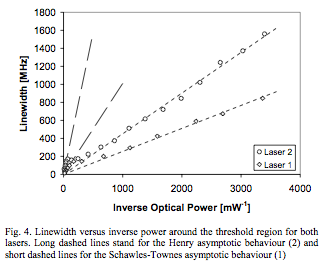 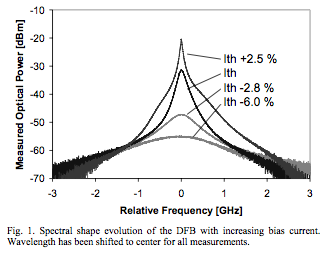 ANEXO: INSTRUCCIONES COMPLEMENTARIAS PARA LA PRESENTACIÓN DEL ABSTRACTTítulo de la presentación: El título deberá ir obligatoriamente en minúsculas (si el título es en inglés, irá en mayúsculas la letra inicial de cada palabra, salvo las palabras vacías –artículos, preposiciones y pronombres-).Nombre del autor(es): Irán en orden natural -Nombre Apellido1 (Apellido2)- y en minúscula, separando cada autor por coma [,]. Se recomienda no utilizar iniciales para los nombres, sino la forma completa.Afiliación: Deberá figurar el nombre del grupo de investigación del autor(es) en la primera línea desarrollado y con el acrónimo al final entre paréntesis, aunque todos los autores pertenezcan al mismo grupo.Si todos los autores son del mismo grupo de investigación, no hará falta poner la nota en superíndice [1], ya que no es necesario aclarar qué afiliación le corresponde cada uno.En caso de que haya autores de dos o más grupos del I3A, el segundo (y siguientes) se pondrá justo debajo del primero, antes de los datos de contacto.El resto de información de contacto (dirección del I3A, etc.) se mantendrá tal cual aparece en la plantilla, salvo la dirección de email, que se pondrá únicamente la del autor que vaya a presentar la ponencia.Para autores externos solo se citará el nombre de la institución.Listado de referencias bibliográficas: Deberá seguir obligatoriamente el estilo de la Norma UNE-ISO 690:2013. Se recomienda el uso de gestores bibliográficos como Refworks o Endnote (se desaconseja la utilidad de citas integrada en Google Scholar por su inconsistencia). Ante cualquier duda, consultar con i3a@unizar.es .Todos los trabajos deberán presentarse obligatoriamente en formato Word y sin la inclusión de este anexo a través del sistema de depósito de trabajos en línea de la revista disponible en la siguiente dirección: https://papiro.unizar.es/ojs/index.php/jji3a/about/submissions . A través del sistema de depósito se indicará la sección a la que se adscribe el trabajo: “Artículos (Ingeniería Biomédica)”, “Artículos (Procesos y Reciclado)”, “Artículos (Tecnologías de la Información y las Comunicaciones)” o “Artículos (Tecnologías Industriales)”.Cualquier duda respecto a la forma de presentación podrá consultarse en la dirección de correo electrónico i3a@unizar.es. Los trabajos que no sigan estas indicaciones serán devueltos a los autores para su corrección.GráficosNivelUbicaciónNotaTablasBásicoInternaAltoFigurasAvanzadoexternaMedio